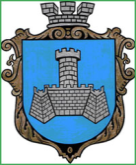 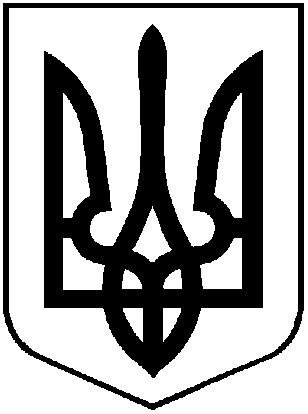 УКРАЇНАВІННИЦЬКОЇ ОБЛАСТІМІСТО ХМІЛЬНИКРОЗПОРЯДЖЕННЯМІСЬКОГО ГОЛОВИвід “05” жовтня 2021р                                                    №504-рПро визначення посадових осіб міської ради відповідальними за підготовку та оновленнянаборів  даних, які підлягають оприлюдненню та оновленню у формі відкритих даних на офіційному вебсайті Хмільницької міської ради та на Єдиному державному веб-порталі відкритих данихВідповідно до розпорядження міського голови від 05.07.2021р. №334-р «Про відповідальних осіб за впровадження політики відкритих даних у Хмільницькій міській раді та її виконавчих органах», відповідно до ст.cт.42,59 Закону України «Про місцеве самоврядування в Україні»:Визначити наступних посадових осіб  міської ради відповідальними за підготовку та оновлення наборів  даних, які підлягають оприлюдненню  та оновленню у формі відкритих даних на офіційному вебсайті Хмільницької міської ради та на Єдиному державному веб-порталі відкритих даних:Відділу управління персоналом міської ради врахувати п.1 цього розпорядження. Контроль за виконанням цього розпорядження покласти на керуючого справами виконавчого комітету Хмільницької міської ради Маташа С.П. та заступника міського голови з питань діяльності виконавчих органів Хмільницької міської ради згідно з  розподілом обов’язків.    Міський голова						Микола ЮРЧИШИНС.МАТАША.СТАШКОВ.ЗАГІКАН.МАЗУР Н.БУЛИКОВА                                 №з/пВідповідальний за підготовку та оновлення наборів  даних, які підлягають оприлюдненню  та оновленню у формі відкритих даних(прізвище ім’я та по батькові) Посада 1Кардаш Віталій Олександровичінженер комп’ютерних мереж управління освіти, молоді та спорту Хмільницької міської ради2Мазур Олена Миколаївнаначальник відділу прогнозування, залучення інвестицій та розвитку курортної галузі управління агроекономічного розвитку та євроінтеграції Хмільницької міської ради3Мельник Наталія Віталіївнапровідний спеціаліст відділу прогнозування, залучення інвестицій та розвитку курортної галузі управління агроекономічного розвитку та євроінтеграції Хмільницької міської ради4Драч Олена Миколаївнаначальник відділу розвитку підприємництва, сфери послуг та енергоменеджменту управління агроекономічного розвитку та євроінтеграції Хмільницької міської ради5Бугаєва Оксана Петрівнаголовний спеціаліст відділу розвитку підприємництва, сфери послуг та енергоменеджменту управління агроекономічного розвитку та євроінтеграції міської ради6Перчук Людмила Павлівна  заступник начальника управління праці та соціального захисту населення Хмільницької міської ради з соціальних питань7Федоров Ігор Олександрович головний спеціаліст з автоматизованої обробки інформації сектору опрацювання заяв та документів та прийняття рішень відділу адресних соціальних допомог та компенсацій управління праці та соціального захисту населення Хмільницької міської ради 8Шмаль Олександр Геннадійовичначальник відділу житлово- комунального господарства управління житлово-комунального господарства та комунальної власності Хмільницької міської ради9Києнко Галина Григорівнаначальник відділу комунальної власності управління житлово-комунального господарства та комунальної власності Хмільницької міської ради10Павленко Людмила Віталіївнаначальник відділу бухгалтерського обліку, планування та прогнозування - головний бухгалтер управління житлово- комунального господарства та комунальної власності Хмільницької міської ради 11Олійник Олександр Анатолійовичв.о.начальника управління містобудування та архітектури міської ради, начальник служби містобудівного кадастру управління містобудування та архітектури Хмільницької міської ради12Чикотун Валентина Володимирівна заступник начальника відділу бухгалтерького обліку та звітності - заступник головного бухгалтера фінансового управління Хмільницької міської ради13Косенко Олександр Васильович  головний спеціаліст управління земельних відносин Хмільницької міської ради 14Дідух Алла Сергіївна  провідний спеціаліст управління земельних відносин Хмільницької міської ради 15Якубівська Валентина Василівна спеціаліст 2 категоріїуправління земельних відносин Хмільницької міської ради16Войтенко Микола Васильовичголовний спеціаліст організаційного відділу  Хмільницької міської ради17Белза Ірина Миколаївнаголовний спеціаліста загального відділу  Хмільницької міської ради18Меженська Евеліна Анатоліївна в.о. завідувача сектору бухгалтерського обліку - головного бухгалтера - провідний спеціаліст - економіст сектору бухгалтерського обліку відділу з питань охорони здоров’я Хмільницької міської ради19Чорногуз Аліна Геннадіївнаадміністратор відділу із забезпечення діяльності ЦНАПу у м. Хмільнику20Долевич Алла Казимирівна адміністратор відділу із забезпечення діяльності ЦНАПу у м. Хмільнику21Шкорба Вікторія Олександрівна адміністратор відділу із забезпечення діяльності ЦНАПу у м. Хмільнику22Сидоренко Інга Миколаївнаголовний  спеціаліст відділу ведення реєстру територіальної громади Хмільницької міської ради23Ткач  Олександр Сергійович провідний спеціаліст відділу цивільного захисту, оборонної роботи та взаємодії з правоохоронними органами Хмільницької міської ради